Махинации с материнским (семейным) капиталом влекут за собой уголовную ответственность29 октября 2019г.                                                                                                                           г.Уссурийск* Любые махинации с материнским капиталом недопустимы и влекут за собой уголовную ответственность!* Аферы, связанные с попытками обналичить материнский капитал, квалифицируется правоохранительными органами как мошенничество.* Владелица сертификата, вступая в мошеннический сговор, может быть признана соучастником преступления по факту нецелевого расходования государственных средств.* Обычно схема обналичивания представляет собой фиктивную сделку купли-продажи. В результате женщина остается и без жилья, и без денег, так как в случае мошенничества материнский капитал должен быть возвращен государству.Разрешенные законом направления реализации материнского (семейного) капитала:- улучшение жилищных условий- образование детей- накопительная пенсия владельцы сертификата- социальная адаптация и интеграция в общество детей-инвалидов- ежемесячная выплата из материнского (семейного) капитала.Побойная Елена,   начальник отдела назначения и перерасчета пенсий________________________________________________________________________________________________Тел. (4234)319-092                 Управление ПФР                e-mail: 160101@035.pfr.ru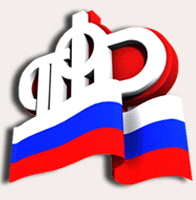 УправлениеПенсионного фонда Российской Федерациив г.Уссурийске Приморского края(межрайонное)